                              Program Klubu Seniorů a Komunitního Centra Praha 15                                                                   Září 2020Úterý 8. září:  od 14:00 Členská schůzka KS A KC, Přihlašování do kurzů a zájmových činností.Setkání se soc.prac. PhDr. Veronikou Funtovou. Možno zde domluvit individuální schůzku. Za hezkého počasí se akce uskuteční na zahradě v DPS, za deštivého počasí bude akce přesunuta.Čtvrtek 10.září: Nově pro vás připravujeme přednášky nejen pro dámy, a to na téma: Klikaté cesty módyCyklus přednášek o dějinách české i světové módy 20. století.Ke všeobecnému povědomí o dějinách umění a kultury patří zajisté i znalosti z oboru oblékání. V desetidílném cyklu přednášek o dějinách módy se nejprve ponoříme do vod českých prvorepublikových salónů. Co myslíte? Dokázaly držet krok se salóny v Paříži či Londýně?  Přednášející:Ing. Petr Tylínek, oděvní výtvarník a teoretik módy, pedagog, autor několika rozhlasových pořadů o módě. Od 14:30h.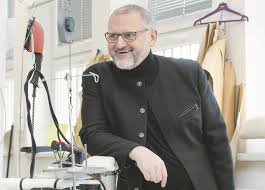 Úterý 15. září: Tančírna :  Lekce standartních tanců, Salsa: od 17:00h.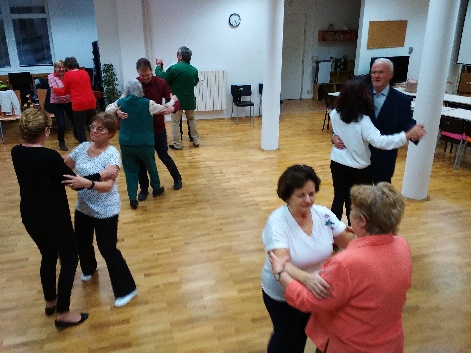 Čtvrtek 17. září: Country odpoledne s kapelou Reservé, zpěv Standa Kothan. od 14:30h. 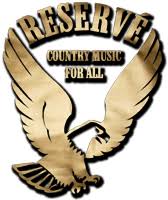 Pondělí 21. září: Přednáška z cyklu „Vznik Českého státu“. S PhDR. Alenkou Hudcovou .od 14:30h.„Život české společnosti na konci 19. století“.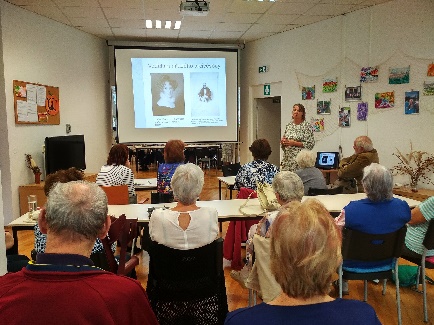 Úterý 22. září: Enkaustika: Výtvarná činnost: ( nanášení vosku na plátno). Předem se hlaste u K. Funtové. Tel. 725927132. od 14:00Čtvrtek 24.září: Mgr. Václav Vomáčka Hudebně – zábavný program. Od 14:00h.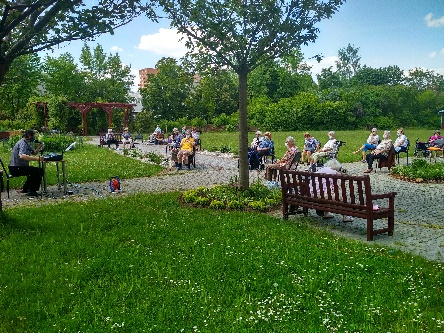 